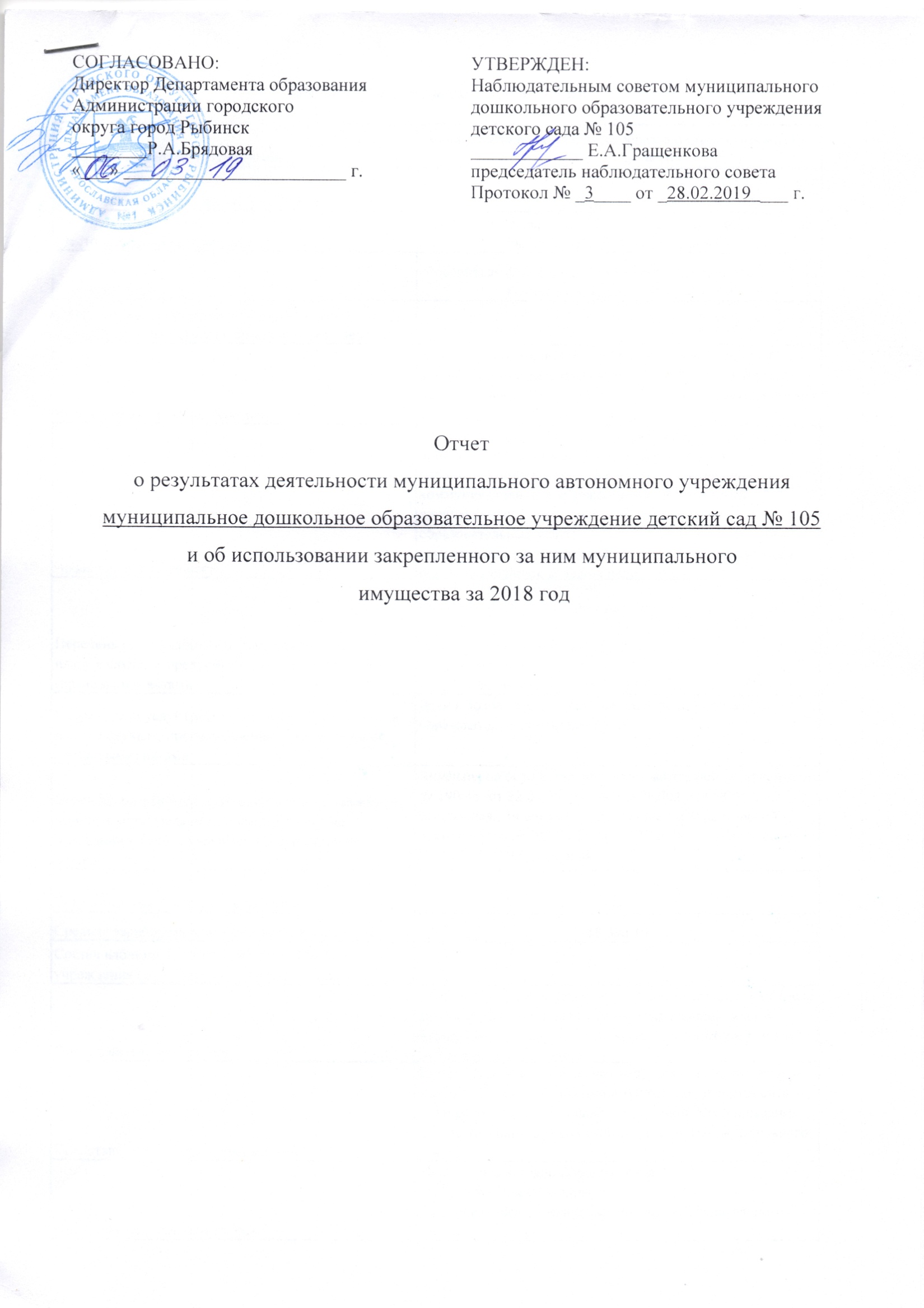 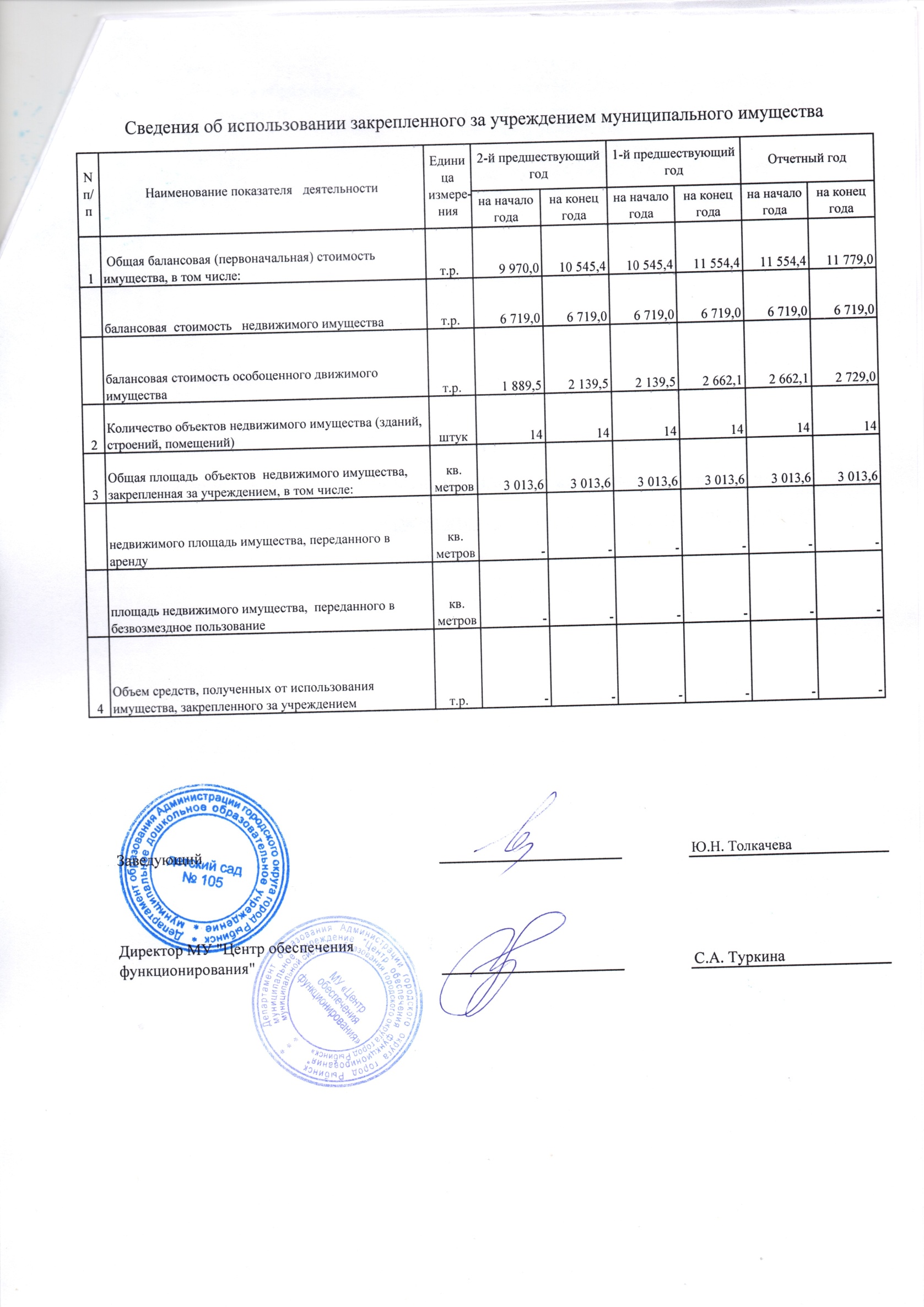 Общие сведения об учрежденииОбщие сведения об учрежденииОбщие сведения об учрежденииОбщие сведения об учрежденииПолное наименование учреждениямуниципальное дошкольное образовательное учреждение детский сад № 105 муниципальное дошкольное образовательное учреждение детский сад № 105 муниципальное дошкольное образовательное учреждение детский сад № 105 Сокращенное наименование учреждениядетский сад № 105 детский сад № 105 детский сад № 105 Место нахождения учрежденияРоссийская федерация,152920 Ярославская область, город Рыбинск,  улица Корнева, дом 119 Российская федерация,152920 Ярославская область, город Рыбинск,  улица Корнева, дом 119 Российская федерация,152920 Ярославская область, город Рыбинск,  улица Корнева, дом 119 Почтовый адресРоссийская федерация,152920 Ярославская область, город Рыбинск,  улица Корнева, дом 119 Российская федерация,152920 Ярославская область, город Рыбинск,  улица Корнева, дом 119 Российская федерация,152920 Ярославская область, город Рыбинск,  улица Корнева, дом 119 Перечень видов деятельности учреждения, соответствующий его учредительным документам:-основные виды деятельности реализация основной общеобразовательной программы дошкольного образования в группах общеразвивающей направленности;                                           - присмотр и уход за детьми.                                                        реализация основной общеобразовательной программы дошкольного образования в группах общеразвивающей направленности;                                           - присмотр и уход за детьми.                                                        реализация основной общеобразовательной программы дошкольного образования в группах общеразвивающей направленности;                                           - присмотр и уход за детьми.                                                       -иные виды деятельности реализация дополнительных образовательных программ-дополнительных общеразвивающих программ познавательной, речевой, физической, социально-коммуникативной и художественно-эстетической направленности, в том числе оказание платных образовательных услуг;                                                  - осуществление медицинской деятельности -доврачебная помощь-сестринское дело в педиатрии.                                                                               реализация дополнительных образовательных программ-дополнительных общеразвивающих программ познавательной, речевой, физической, социально-коммуникативной и художественно-эстетической направленности, в том числе оказание платных образовательных услуг;                                                  - осуществление медицинской деятельности -доврачебная помощь-сестринское дело в педиатрии.                                                                               реализация дополнительных образовательных программ-дополнительных общеразвивающих программ познавательной, речевой, физической, социально-коммуникативной и художественно-эстетической направленности, в том числе оказание платных образовательных услуг;                                                  - осуществление медицинской деятельности -доврачебная помощь-сестринское дело в педиатрии.                                                                              Перечень услуг (работ), которые оказываются за плату в случаях, предусмотренных нормативными (правовыми)  актамиприсмотр и уход за детьми;                                                                                                                               - платные образовательные услуги:                                                                                                               - "Каблучок",                                                                                                                                                                                                                                                                                                                                                                                  - "Занимательная математика";                                                                                                                            - "Цветная палитра";                                                                                                                                              - "Английский язык для малышей"присмотр и уход за детьми;                                                                                                                               - платные образовательные услуги:                                                                                                               - "Каблучок",                                                                                                                                                                                                                                                                                                                                                                                  - "Занимательная математика";                                                                                                                            - "Цветная палитра";                                                                                                                                              - "Английский язык для малышей"присмотр и уход за детьми;                                                                                                                               - платные образовательные услуги:                                                                                                               - "Каблучок",                                                                                                                                                                                                                                                                                                                                                                                  - "Занимательная математика";                                                                                                                            - "Цветная палитра";                                                                                                                                              - "Английский язык для малышей"Потребители услуг (работ), которые оказываются за плату в случаях, предусмотренных нормативными (правовыми) актамиДети в возрасте от 1 года 6 месяцев до прекращения образовательных отношенийДети в возрасте от 1 года 6 месяцев до прекращения образовательных отношенийДети в возрасте от 1 года 6 месяцев до прекращения образовательных отношенийПеречень разрешительных документов (с указанием номеров, даты выдачи и срока действия), на основании которых учреждение осуществляет деятельностьЛицензия на осуществление образовательной деятельности № 190/16  от 22.03.2016 г., серия 76Л02 №0000957, бессрочная. Лицензия на осуществление медицинской деятельности № ЛО-76-01-002062  от 10.12.2016 г., серия Л0 № 0002220,бессрочная. Лицензия на осуществление образовательной деятельности № 190/16  от 22.03.2016 г., серия 76Л02 №0000957, бессрочная. Лицензия на осуществление медицинской деятельности № ЛО-76-01-002062  от 10.12.2016 г., серия Л0 № 0002220,бессрочная. Лицензия на осуществление образовательной деятельности № 190/16  от 22.03.2016 г., серия 76Л02 №0000957, бессрочная. Лицензия на осуществление медицинской деятельности № ЛО-76-01-002062  от 10.12.2016 г., серия Л0 № 0002220,бессрочная. Среднегодовая численность работников учреждения 606060Средняя заработная плата работников учреждения  18 386,1018 386,1018 386,10Состав наблюдательного совета автономного учреждения (фамилия, имя, отчество, должность):Представители учредителя                        Деревянчук Любовь Ивановна - главный специалист отдела дошкольного образования Департамента образования Администрации городского округа город Рыбинск (член Наблюдательного совета)Деревянчук Любовь Ивановна - главный специалист отдела дошкольного образования Департамента образования Администрации городского округа город Рыбинск (член Наблюдательного совета)Деревянчук Любовь Ивановна - главный специалист отдела дошкольного образования Департамента образования Администрации городского округа город Рыбинск (член Наблюдательного совета)Представители собственника имущества            Бачурина Ирина Алексеевна - ведущий специалист отдела управления муниципальным имуществом Департамента имущественных и земельных отношений Администрации городского округа город Рыбинск ( член Наблюдательного совета)Бачурина Ирина Алексеевна - ведущий специалист отдела управления муниципальным имуществом Департамента имущественных и земельных отношений Администрации городского округа город Рыбинск ( член Наблюдательного совета)Бачурина Ирина Алексеевна - ведущий специалист отдела управления муниципальным имуществом Департамента имущественных и земельных отношений Администрации городского округа город Рыбинск ( член Наблюдательного совета)Представители общественности  Маркелова Светлана Владимировна    Катеренчук Алексей Юрьевич                          Лымарева Любовь Ивановна  (члены Наблюдательного совета)Маркелова Светлана Владимировна    Катеренчук Алексей Юрьевич                          Лымарева Любовь Ивановна  (члены Наблюдательного совета)Маркелова Светлана Владимировна    Катеренчук Алексей Юрьевич                          Лымарева Любовь Ивановна  (члены Наблюдательного совета)Представители трудового коллективаГращенкова Елена Александровна (председатель Наблюдательного совета)                                             Корнейчук Маргарита Витальевна   (член Наблюдательного совета)                                                           Смирнова Елена Николаевна (секретарь Наблюдательного совета)Гращенкова Елена Александровна (председатель Наблюдательного совета)                                             Корнейчук Маргарита Витальевна   (член Наблюдательного совета)                                                           Смирнова Елена Николаевна (секретарь Наблюдательного совета)Гращенкова Елена Александровна (председатель Наблюдательного совета)                                             Корнейчук Маргарита Витальевна   (член Наблюдательного совета)                                                           Смирнова Елена Николаевна (секретарь Наблюдательного совета)Представители иных государственных органов, органов местного самоуправления Показатель:Количество штатных единиц учреждения на начало годана конец года  на конец года  Количество штатных единиц учреждения 71,2571,2571,25Сведения о результатах деятельности учрежденияСведения о результатах деятельности учрежденияСведения о результатах деятельности учрежденияСведения о результатах деятельности учрежденияСведения о результатах деятельности учрежденияСведения о результатах деятельности учрежденияСведения о результатах деятельности учрежденияСведения о результатах деятельности учрежденияСведения о результатах деятельности учрежденияСведения о результатах деятельности учрежденияСведения о результатах деятельности учрежденияСведения о результатах деятельности учрежденияСведения о результатах деятельности учрежденияСведения о результатах деятельности учрежденияСведения о результатах деятельности учрежденияСведения о результатах деятельности учрежденияСведения о результатах деятельности учрежденияСведения о результатах деятельности учрежденияСведения о результатах деятельности учрежденияСведения о результатах деятельности учрежденияN п/пНаименование показателя   деятельностиЕдиница измерения2-й предшествующий год  2-й предшествующий год  2-й предшествующий год  2-й предшествующий год  1-й предшествующий год1-й предшествующий год1-й предшествующий год1-й предшествующий год1-й предшествующий годОтчетный годОтчетный годОтчетный годОтчетный годОтчетный годОтчетный годОтчетный год1Изменение (увеличение, уменьше-ние) балансовой   (остаточной) стои-мости  нефинансовых активов относи-тельно предыдущего  отчетного года%        Бал.Бал.Ост.Ост.Бал.Бал.Бал.Ост.Ост.Ост.Бал.Бал.Ост.Ост.Ост.Ост.1Изменение (увеличение, уменьше-ние) балансовой   (остаточной) стои-мости  нефинансовых активов относи-тельно предыдущего  отчетного года%        5,85,8-4,2-4,29,69,69,6-0,9-0,9-0,91,91,9-3,6-3,6-3,6-3,62Общая сумма выставленных требований в возмещение ущерба по недостачам и хищениям материальных ценностей, денежных средств, а также от порчи материальных ценностей т.р.     2,82,83,23,23,23,23,23,22,82,82,82,82,82,83Изменения (увеличение,  уменьше-ние) дебиторской задолженности:      т.р.     1 240,91 240,91 240,91 240,9-1 009,8-1 009,8-1 009,8-1 009,8-1 009,8-1 009,8-36,1-36,1-36,1-36,1-36,1-36,13в разрезе поступлений:      1 059,91 059,91 059,91 059,9-1 133,9-1 133,9-1 133,9-1 133,9-1 133,9-1 133,9-171,7-171,7-171,7-171,7-171,7-171,73в разрезе выплат:           181,2181,2181,2181,234,134,134,134,134,134,1135,6135,6135,6135,6135,6135,64Изменения (увеличение,  уменьше-ние) кредиторской  задолженности: т.р.     -247,3-247,3-739,1-739,1-739,1-739,1-739,1-739,1-122,5-122,5-122,5-122,5-122,5-122,54в разрезе поступлений:      122,2122,2-36,8-36,8-36,8-36,8-36,8-36,8103,3103,3103,3103,3103,3103,34в разрезе выплат:           -369,5-369,5-369,5-369,5-702,3-702,3-702,3-702,3-702,3-702,3-225,8-225,8-225,8-225,8-225,8-225,85Доходы, полученные   учреждением от оказания платных услуг (выполнения), работт.р.     5 177,15 177,15 108,05 108,05 108,05 108,05 108,05 108,06 063,06 063,06 063,06 063,06 063,06 063,06Цены (тарифы) на платные   услуги (работы), оказываемые потребителямрублей   6присмотр и уход за детьмирублей   138,0138,0138,0138,0138,0138,0138,0138,0138,0138,0148.40148.40148.40148.40148.40148.406Платные образовательные услугирублей   6 Хореографиярублей   90,090,090,090,090,090,090,090,090,090,0------6"Каблучок"рублей   ----------110,0110,0110,0110,0110,0110,06"Занимательная математика"рублей   90,090,090,090,090,090,090,090,090,090,0110,0110,0110,0110,0110,0110,06"Цветная палитра"рублей   90,090,090,090,090,090,090,090,090,090,0110,0110,0110,0110,0110,0110,06"Английский язык для малышей"рублей   ----90,090,090,090,090,090,0110,0110,0110,0110,0110,0110,07Исполнение муниципального   задания%        87,287,287,287,294,594,594,594,594,594,51001001001001001008Осуществление деятельности в соответствии с обязательствами перед в страховщиком по обязательному социальному страхованию%        100,0100,0100,0100,0100,0100,0100,0100,0100,0100,0100,0100,0100,0100,0100,0100,09Общее количество потребителей,  воспользовавшихся услугами (работами) учреждения, в том числе:      человек  9бесплатными, в том числе по видам услуг:человек  2462462462462512512512512512512502502502502502509платными услугами, в том числе по видам услуг: человек  9присмотр и уход за детьмичеловек  2462462462462512512512512512512502502502502502509 Хореографиячеловек  38383838252525252525------9"Каблучок"человек  ----------4646464646469"Занимательная математика"человек  333333332424242424245050505050509"Цветная палитра"человек  202020203030303030307070707070709"Английский язык для малышей"человек  ----35353535353561616161616110Средняя стоимость получения платных услуг для потребителей, в том числе по видам: т.р.     присмотр и уход за детьмит.р.     20,920,920,920,920,020,020,020,020,020,037,137,137,137,137,137,1 Хореографият.р.     2,32,32,32,31,31,31,31,31,31,3------"Каблучок"т.р.     ----------1,01,01,01,01,01,0"Занимательная математика"т.р.     2,02,02,02,02,22,22,22,22,22,21,11,11,11,11,11,1"Цветная палитра"т.р.     2,32,32,32,31,81,81,81,81,81,81,51,51,51,51,51,5"Английский язык для малышей"т.р.     ----1,11,11,11,11,11,13,03,03,03,03,03,011Поступления, в разрезе поступлений, предусмотренных планом финансово-хозяйственной деятельности учреждения: т.р.     ПланФактФактФактПланПланФактФактФактФактПланПланПланФактФактФакт11Поступления, в разрезе поступлений, предусмотренных планом финансово-хозяйственной деятельности учреждения: т.р.     29 969,428 023,528 023,528 023,529 915,229 915,228 941,928 941,928 941,928 941,930 486,030 486,030 486,029 958,729 958,729 958,7Выплаты, в разрезе выплат,предусмотренных планом финансово - хозяйственной деятельности  учреждения:     т.р.     30 618,327 183,427 183,427 183,429 915,229 915,228 388,028 388,028 388,028 388,030 486,030 486,030 486,030 077,530 077,530 077,513Прибыль после налогообложения в отчетном периоде          т.р.     -------------